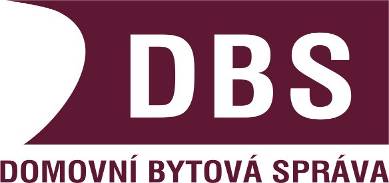 Výzva k podání nabídkyDomovní a bytová správa města Písku vyhlašuje v souladu s § 27 a § 31 zákona 
č. 134/2016 Sb., o zadávání veřejných zakázek (dále jen „zákon“) a v souladu se Směrnicí o zadávání VZMR, veřejnou zakázku malého rozsahu na služby na zajištění akce:„Komplexní úklid v domě čp. 2443, Jiráskovo nábřeží, Písek“ZADAVATEL:		Domovní a bytová správa města Písku(objednatel)		zastoupený ředitelkou Ing. Zdeňkou Šartnerovou		Fügnerovo náměstí 42, 397 01 Písek		IČO: 00512362Zástupce ve věcech technických:  Ing. Jan Hofman                                    		           tel. 382 789 030,  e-mail: hofman@dbspisek.czDruh zadavatele: 	veřejný zadavatelZadávací dokumentacePOKYNY PRO ZPRACOVÁNÍ NABÍDKYTato zadávací dokumentace (dále také „ZD“) obsahuje soubor dokumentů, údajů, požadavků a technických podmínek zadavatele vymezujících předmět veřejné zakázky v podrobnostech nezbytných pro zpracování nabídky. Požadavky uvedené v této ZD jsou pro účastníky výběrového řízení (dále jen „účastník“) při zpracování nabídky závazné a jejich nesplnění je důvodem pro vyřazení nabídky a vyloučení účastníka z výběrového řízení.Úvodní ustanovení:1. Vyhlašovaná zakázka je veřejnou zakázkou malého rozsahu ve smyslu ust. § 27 zákona. Tato veřejná zakázka malého rozsahu není v souladu s ustanovením § 31 zadávána podle zákona.2.	Předchozí odstavec platí i v případě, že zadavatel při této veřejné zakázce malého rozsahu použije terminologii zákona, případně jeho část v přímé citaci. Pro toto výběrové řízení jsou však rozhodné pouze podmínky stanovené v této výzvě včetně zadávací dokumentace.1. Vymezení předmětu plnění veřejné zakázkyRozsah požadovaného úklidu, frekvence a výměry pro dům čp. 2443, Jiráskovo nábřeží Písek, jsou vymezeny v příloze č. 2, této výzvy.Obsah denních, týdenních a měsíčních prací je vyznačen v předmětu úklidu. Frekvence a rozměry jsou uvedeny v příloze č. 2, této výzvy.Ve sjednané ceně budou zahrnuty veškeré náklady účastníka související s prováděním úklidu.Úklidové práce nad rámec tohoto zadání budou řešeny formou individuální písemné objednávky.Úklidové práce budou prováděny pouze v pracovních dnech od 7:00 hod. do 17:00 hod.2. Místo plněníMístem plnění veřejné zakázky je: Písek, čp. 2443, Jiráskovo nábřeží.3. Doba plnění zakázkyPředpokládané termíny:Předpokládaný termín zahájení plnění: 01.10.2021Předpokládaný termín prací: 		    doba určitá od 01.10.2021 do 30.09.20234. Požadavky na prokázání splnění kvalifikaceKvalifikaci splní dodavatel, který předloží: doklad o splnění základní způsobilosti – účastník prokáže čestným prohlášením, že jde o účastníka:který nebyl v zemi svého sídla v posledních 5 letech před zahájením zadávacího řízení pravomocně odsouzen pro trestný čin uvedený v příloze č. 3 k zákonu 
č. 134/2016 Sb., o zadávání veřejných zakázek nebo obdobný trestní čin podle právního řádu země sídla dodavatele; k zahlazeným odsouzením se nepřihlíží,který nemá v České republice nebo v zemi svého sídla splatný daňový nedoplatek,který nemá v České republice nebo v zemi svého sídla splatný nedoplatek na pojistném nebo na penále na veřejné zdravotní pojištění,který nemá v České republice nebo v zemi svého sídla splatný nedoplatek na pojistném nebo na penále na sociální zabezpečení a příspěvku na státní politiku zaměstnanosti,který není v likvidaci, proti němuž bylo vydáno rozhodnutí o úpadku, vůči němuž byla nařízena nucená správa podle jiného právního předpisu nebo v obdobné situaci podle právního řádu země sídla dodavatele.Účastník předloží čestné prohlášení o tom, že splňuje základní způsobilost (vzor – příloha č. 3 této výzvy).doklad o tom, že účastník nemá žádné finanční závazky po lhůtě splatnosti ani jiné závazky vůči DBS města Písku a městu Písek. Účastník předloží čestné prohlášení (vzor – příloha č. 3 této výzvy).doklady o splnění profesní způsobilosti  výpis z obchodního rejstříku či jiné obdobné evidence ne starší než 3 měsíce ke dni podání nabídky, pokud je v něm/ v ní účastník zapsán;doklady o splnění technické kvalifikaceDodavatel předloží seznam referenčních zakázek odpovídajících předmětu zakázky, provedených dodavatelem v posledních 3 letech; dodavatel splní kvalifikační předpoklad, pokud prokáže, že realizoval v posledních 3 letech min. 2 zakázky charakteru poskytování pravidelných úklidových prací ve vnitřních prostorech, z nichž každá bude v minimální celkové hodnotě 300 000 Kč bez DPH za rok. Seznam referenčních zakázek bude obsahovat uvedení předmětu zakázky, doby poskytování služeb, ceny bez DPH za rok, objednatele a kontaktní osoby objednatele vč. telefonu a e-mailu na kontaktní osobu (vzor – příloha č. 5)zásada odpovědného zadávání - sociální: podpora důstojných pracovních podmínek a bezpečnost práce; zaměstnání osob znevýhodněných na trhu práce; podpora vzdělání, praxe a rekvalifikací (vzor – příloha č. 3 této výzvy).Veškeré informace a doklady prokazující splnění kvalifikace je dodavatel povinen prokázat ve lhůtě pro podání nabídky.Dodavatel může prokázat základní a profesní způsobilost předložením výpisu ze seznamu kvalifikovaných dodavatelů, který k poslednímu dni, kdy má být kvalifikace prokázána, není starší 3 měsíce.Dodavatel může prokázat kvalifikaci certifikátem vydaným v systému certifikovaných dodavatelů. Má se za to, že dodavatel je kvalifikovaný v rozsahu uvedeném v certifikátu. Platnost certifikátu je jeden rok od jeho vydání.Zadavatel při prokazování kvalifikace uzná prosté kopie dokladů o kvalifikaci dodavatele s tím, že účastník, se kterým bude následně uzavírána smlouva, bude v případě požadavku zadavatele povinen tyto doklady v originále nebo ověřené kopii před samotným uzavřením smlouvy dodat. Je-li zadavatelem vyžadováno čestné prohlášení, nesmí být ke dni podání nabídky starší než 3 měsíce.Neprokáže-li účastník splnění kvalifikace v plném rozsahu, bude vyloučen z výběrového řízení.5. Obchodní podmínkyObchodní podmínky jsou stanoveny formou návrhu smlouvy (příloha č. 4), který je pro dodavatele závazný. Účastník vyplní v textu smlouvy údaje, které jsou určeny k vyplnění (v návrhu smlouvy označeno jako: [doplní účastník]), a tutéž smlouvu použije jako součást nabídky.Smlouvu, včetně příloh, podepsanou osobou oprávněnou jednat jménem či za účastníka, přiloží do nabídky jako návrh Smlouvy. Zadavatel požaduje, aby měl vybraný zhotovitel uzavřeno platné pojištění odpovědnosti za škodu způsobenou zhotovitelem třetí osobě v souvislosti s výkonem jeho činnosti s minimální pojistnou částkou pojištění odpovědnosti za škodu ve výši 100 000 Kč.Ověřený doklad o pojištění odpovědnosti za škodu předá vybraný zhotovitel zadavateli před uzavřením smlouvy. Smluvní sankce:Jestliže zhotovitel nesplní své závazky z této smlouvy plynoucí, a to ani po upozornění objednatelem do tří pracovních dnů, je objednatel oprávněn uplatnit u zhotovitele penále za neodstraněné vady až do výše 30% celkové měsíční fakturační ceny. Tato sankce nemá vlivna krácení odměny za neprovedené činnosti zhotovitele.Toto ustanovení se nevztahuje na nedostatky zhotovitele vzniklé vlivem neplnění smluvních ujednání objednatelem.Pokud bude objednatel v prodlení s úhradou faktury za přijaté plnění proti sjednanémutermínu je povinen zaplatit zhotoviteli úrok z prodlení ve výši 0,1 % z dlužné částky za každýden prodlení.V případě, že je objednatel v prodlení s úhradou faktury déle než 15 dnů, je zhotovitel oprávněn pozastavit poskytování služeb z této smlouvy plynoucích.
6. Platební a další podmínkyPlatební podmínkyZadavatel nebude poskytovat zálohy. Účastník bude účtovat měsíční cenu za poskytované služby fakturou se všemi náležitostmi, na základě řádně a včasně provedeného úklidu, vždy k poslednímu dni v měsíci. Faktura dodavatele musí být předložena ve dvou vyhotoveních a musí mít charakter daňového dokladu podle platných předpisů o dani z přidané hodnoty a účetnictví a musí obsahovat skutečnosti uvedené v § 435 občanského zákoníku. Faktura bude považována za uhrazenou v okamžiku, kdy byla dlužná částka odepsána z účtu zadavatele.Faktura dodavatele je splatná do 21 dnů od doručení zadavateli. Pokud však faktura nebude mít zákonem vyžadované náležitosti a zadavatel požádal dodavatele o její opravu nejpozději do 15 dnů ode dne, kdy ji prokazatelně obdržel, počíná lhůta splatnosti faktury běžet teprve dnem, kdy zadavatel obdržel bezchybnou fakturu. Zadavatel může o opravu faktury požádat i elektronickými prostředky.Zadavatel bude moci od faktury dodavatele odečíst své splatné pohledávky za dodavatelem, které vzniknou v souvislosti s plněním podle této veřejné zakázky.Platby budou probíhat výhradně v Kč (CZK). Rovněž veškeré cenové údaje budou uváděny v Kč (CZK).Další podmínkyPožadavky a informace uvedené v této zadávací dokumentaci a v přílohách této zadávací dokumentace vymezují závazné požadavky zadavatele na plnění veřejné zakázky.Případné nejasnosti je nutné vysvětlit před podáním nabídky.Nedostatečná informovanost, nebo mylné chápání ustanovení a údajů neopravňuje účastníka požadovat dodatečnou úhradu nákladů nebo změnu nabídky.Písemné dotazy, vyjasňování podmínek veřejné zakázkyPokud bude účastník požadovat dodatečné (doplňující) informace nebo vysvětlení, zašle své dotazy písemnou formou na e-mail: hofman@dbspisek.czPísemné dotazy musí být zadavateli doručeny nejpozději 5 pracovních dnů před uplynutím lhůty pro podání nabídek. Zadavatel odešle dodavateli odpovědi na dotazy nejpozději do 3 pracovních dnů ode dne doručení příp. je uveřejnění na profilu zadavatele.Účastníci jsou povinni seznámit se s případnými dodatečnými informacemi a zohlednit je 
v podané nabídce.7. Požadavek na způsob zpracování nabídkové cenyNabídková cena musí obsahovat veškeré oprávněné náklady nezbytné ke včasné 
a kompletní realizaci díla. Nabídková cena díla musí být zpracována v souladu s podmínkami zadávací dokumentace. Nabídková cena bude stanovena jako cena „nejvýše přípustná“ a musí v ní být zahrnuty veškeré náklady spojené s realizací předmětu veřejné zakázky a lze ji měnit jen za podmínek uvedených v uzavřené smlouvě.Účastník (dodavatel) stanoví nabídkovou cenu za provádění služby za jeden kalendářní měsíc celou částkou v krycím listu nabídky (příloha č. 1). Krycí list bude součástí nabídky.V krycím listu nabídky bude nabídková cena uvedena v Kč (CZK) v členění: nabídková cena za provádění předmětu díla za jeden kalendářní měsíc bez daně z přidané hodnoty (dále jen “DPH“), sazba DPH, která se vztahuje k celkové nabídkové ceně (v %), výše DPHnabídková cena včetně DPH.Nabídkovou cenu je účastník povinen uvést v návrhu smlouvy (příloha č. 4) – v členění dle této ZD a dále v krycím listu nabídky (příloha č. 1). V případě rozporu bude rozhodující nabídková cena uvedená v návrhu smlouvy (příloha č. 4 této ZD).Předpokládaná hodnota veřejné zakázky je stanovena 600 000 Kč bez DPH (jedná se o předpokládanou hodnotu za 24 měsíců).Zadavatel si vyhrazuje právo zrušit výběrové řízení na zhotovitele v případě, že podané nabídky překročí předpokládanou hodnotu této veřejné zakázky.Nabídková cena musí být účastníkem garantována nejméně po dobu zadávací lhůty.Zadavatel připouští navýšení nabídkové ceny pouze v následujícím případě: při změně DPH.Všechny výše uvedené změny jsou možné jen na základě písemného dodatku ke smlouvě.Výše nabídkových cen bude posuzována též ve vztahu k předmětu veřejné zakázky. Jestliže nabídka obsahuje mimořádně nízkou nabídkovou cenu ve vztahu k předmětu veřejné zakázky, bude od účastníka vyžádáno písemné zdůvodnění těch částí nabídky, které jsou pro výši nabídkové ceny podstatné. Neodůvodní-li účastník písemně mimořádně nízkou nabídkovou cenu nebo posoudí-li hodnotící komise či zadavatel jeho zdůvodnění jako neopodstatněné, bude nabídka vyřazena.8. Variantní řešeníZadavatel variantní řešení nepřipouští. Dodavatel může podat pouze jednu nabídku.9. Hodnotící kritéria a způsob hodnocení nabídekZákladním hodnotícím kritériem pro hodnocení nabídek je nejnižší nabídková cena.V případě shody nejnižší nabídkové ceny dvou či více nabídek, které vyhověly posouzení, bude jako nejvýhodnější určena ta nabídka, která byla podána dříve. Pokud se nejnižší nabídková cena bude lišit od ceny další nejnižší o méně než 5 %, budou zadavatelem zohledněny zásady odpovědného zadávání.Hodnotit se bude nabídková cena v Kč bez DPH za jeden měsíc, uvedená v návrhu smlouvy,a to tak, že jednotlivé nabídky budou seřazeny podle výše nabízené nabídkové ceny za provádění předmětu díla za jeden kalendářní měsíc bez DPH od nejvýhodnější (obsahující nejnižší nabídkovou cenu) po nejméně výhodnou (obsahující nejvyšší nabídkovou cenu).Nejlépe bude hodnocena nabídka obsahující nejnižší nabídkovou cenu.
10. Podmínky a požadavky na zpracování a podání nabídkyNabídka bude předložena písemně v jednom originále v listinné podobě a bude zpracována v českém jazyce. Nabídka bude obsahovat krycí list.a) listinné podání nabídky:Nabídky se podávají písemně v uzavřené obálce (řádně zajištěné proti samovolnému otevření) s označením názvu veřejné zakázky a s uvedením výzvy „NEOTEVÍRAT“. Veškeré součásti nabídky musí být poskytnuty v jedné obálce. Všechny listy nabídky budou navzájem pevně spojeny či sešity tak, aby byly dostatečně zabezpečeny před jejich vyjmutím z nabídky. Všechny výtisky budou řádně čitelné, bez škrtů a přepisů. Zadavatel doporučuje, aby všechny stránky nabídky byly očíslovány vzestupnou řadou. Nabídka bude zajištěna proti neoprávněné manipulaci.Na obálce musí být uvedena adresa (včetně IČO), na níž je možné vyrozumět účastníka 
o tom, že jeho nabídka byla podána po uplynutí lhůty pro podání nabídek.V nabídce musí být uvedeny identifikační údaje účastníka, zejména obchodní firma, sídlo, identifikační číslo, osoba oprávněná jednat jménem či za účastníka, příp. osoba oprávněná zastupovat účastníka, kontaktní adresa pro písemný styk mezi účastníkem a zadavatelem, e-mail a telefonní kontakt. Budou-li dokumenty podepisovány zástupcem zmocněným k tomuto úkonu, musí být součástí nabídky plná moc.Smlouva o dílo Účastník v nabídce doloží doplněný návrh smlouvy (použije přílohu 
č. 4). Účastník pouze doplní požadované chybějící údaje, podepíše ji a pak tuto doplněnou Smlouvu, včetně příloh, přiloží do nabídky jako návrh Smlouvy. Zhotovitel není oprávněn postoupit práva, povinnosti, závazky a pohledávky z uzavřené smlouvy třetím osobám bez předchozího písemného souhlasu objednatele.Doplněný návrh smlouvy včetně příloh předloží účastník rovněž v elektronické podobě na CD (přepisovatelná forma – kompatibilní s MS WORD). V případě rozdílů mezi listinnou a elektronickou podobou se má za to, že platí údaje z listinné podoby.Pokud vybraný účastník neuzavře se zadavatelem smlouvu v termínu do 15 dnů po obdržení oznámení o výběru nejvhodnější nabídky a nenastoupí k výkonu úklidových prací, je zadavatel oprávněn uzavřít smlouvu s účastníkem, který se umístil jako druhý v pořadí.10.1 Členění nabídkyNabídku je doporučeno předložit v následující struktuře:Krycí list nabídky.Požadované doklady prokazující splnění kvalifikace.Příp. doklad o zmocnění (plná moc)Doplněný a řádně podepsaný návrh smlouvy (příloha č. 4 této ZD)Příp. další doklady předpokládané touto zadávací dokumentací10.2 Lhůta a místo pro podání nabídekNabídky budou doručeny poštou nebo osobně do sídla zadavatele, dle níže uvedených požadavků:Lhůta pro podání nabídek:	do 20.08.2021, do 10:00 hod.Místo podání nabídek:	Domovní a bytová správa města Písku - podatelnaFügnerovo náměstí 42, 397 01 Písek. V případě doručování nabídek poštou je za okamžik podání nabídky považováno převzetí nabídky adresátem v místě podání nabídek.Nabídka musí být podána nejpozději do konce lhůty pro podání nabídek stanovené výše. Za řádné a včasné doručení nabídky nese odpovědnost účastník. Obálka s nabídkou musí být označena v souladu s pokyny uvedenými v této zadávací dokumentaci.Nabídky podané po výše uvedené lhůtě nebudou zadavatelem do soutěže přijaty.Zadavatel nepřijme obálky s nabídkami, které nebudou řádně označeny nebo ty, které budou poškozeny tak, že se z nich dá obsah vyjmout.10.3 Zadávací lhůtaZadávací lhůta (lhůta, po kterou jsou účastníci svou nabídkou vázáni) činí 90 dnů a začíná běžet okamžikem skončení lhůty pro podání nabídek. 10.4 Otevírání obálek s nabídkamilistinné podání nabídky:Otevírání obálek s nabídkami se bude konat 23.08.2021, v 08:00 hod. v kanceláři ředitelky DBS.10.5 Další podmínky a práva zadavateleZadavatel si vyhrazuje právo oznámení o výsledku výběrového řízení a případné oznámení 
o vyloučení účastníka výběrového řízení oznámit jejich uveřejněním na profilu zadavatele. 
V takovém případě se oznámení považují za doručená všem účastníkům výběrového řízení okamžikem jejich uveřejnění. Tato výhrada však nebrání zadavateli v odeslání příslušného oznámení přímo dotčenému účastníkovi/účastníkům bez jeho uveřejnění na profilu zadavatele.Vybraný účastník je povinen poskytnout zadavateli řádnou součinnost potřebnou k uzavření smlouvy tak, aby byla smlouva uzavřena bez zbytečného odkladu po uveřejnění či odeslání oznámení o výběru dodavatele. Odmítne-li vybraný účastník uzavřít se zadavatelem smlouvunebo neposkytne-li řádnou součinnost k jejímu uzavření, může zadavatel vyzvat k uzavření smlouvy dalšího účastníka výběrového řízení, a to v pořadí, které vyplývá z výsledku hodnocení nabídek.Nedostatečná informovanost, mylné chápání zakázky, chybně navržená nabídková cena apod., neopravňuje zájemce požadovat dodatečnou úhradu nákladů nebo zvýšení nabídkové ceny.Zadavatel si vyhrazuje právo v průběhu soutěžní lhůty změnit, upřesnit nebo doplnit podmínky zadání, a to písemně všem zájemcům shodně, zveřejněním na webu zadavatele.Zadavatel si vyhrazuje právo odmítnout všechny nabídky a veřejnou zakázku zrušit 
a neuzavřít smluvní vztah se žádným ze zájemců s tím, že případné neuzavření smluvního vztahu nebude druhou stranou sankcionováno.Zadavatel si vyhrazuje právo uzavřít smlouvu pouze na část plnění předmětu veřejné zakázky malého rozsahu.Zadavatel může vyloučit účastníka pro nezpůsobilost v případě, že se účastník dopustil 
v posledních 3 letech od zahájení výběrového řízení závažných nebo dlouhodobých pochybení při plnění dřívějšího smluvního vztahu se zadavatelem zadávané veřejné zakázky, nebo s jiným veřejným zadavatelem, která vedla k vzniku škody, předčasnému ukončení smluvního vztahu nebo jiným srovnatelným sankcím. Postup analogický s ust. § 76 zákona (obnovení způsobilosti) se nepoužije.Dodavatel, který podal nabídku ve výběrovém řízení, nesmí být současně subdodavatelem,jehož prostřednictvím jiný dodavatel v tomtéž výběrovém řízení prokazuje kvalifikaci.Pokud dodavatel podá více nabídek samostatně nebo společně s dalšími dodavateli, nebo je subdodavatelem, jehož prostřednictvím jiný dodavatel v tomtéž výběrovém řízení prokazuje kvalifikaci, zadavatel všechny nabídky podané takovým dodavatelem vyřadí.Náklady spojené s účastí v tomto výběrovém řízení nese každý účastník sám.V případě, že dojde ke změně údajů uvedených v nabídce do doby uzavření smlouvy 
s vybraným účastníkem, je příslušný účastník povinen o této změně zadavatele bezodkladněpísemně informovat.Zadavatel si vyhrazuje právo ověřit informace obsažené v nabídce účastníka u třetích osoba účastník je povinen mu v tomto ohledu poskytnout veškerou potřebnou součinnost.Dále si zadavatel vyhrazuje právo změnit nebo doplnit předloženou smlouvu.Podané nabídky se účastníkům nevracejí.11. Další informaceZadavatel umožní prohlídku místa budoucího plnění, a to nejpozději 7 pracovních dnů před uplynutím lhůty pro podání nabídek. Účast na prohlídce místa plnění musí být vždy předem telefonicky/e-mailem dohodnuta u pověřeného pracovníka zadavatele, Ing. Hofmana, tel. 382 789 030, mob.602 253 194, e-mail: hofman@dbspisek.czProhlídka místa budoucího plnění slouží výhradně k seznámení zájemců s technickými detaily, provozními podmínkami, možnostmi a případnými omezeními při realizaci díla. Pokud při prohlídce místa budoucího provádění prací vzniknou nejasnosti a budou směřovat k vyjasňování zadávací dokumentace, je zájemce povinen své dotazy k technickým, nebo zadávacím podmínkám uplatnit písemně u zadavatele, v souladu s bodem 6 zadávací dokumentace. Informace získané zájemcem jiným způsobem mají pouze informativní charakter a nejsou pro zpracování nabídky nijak závazné.Účastníci souhlasí se zveřejněním celého obsahu smlouvy včetně příloh v informačním systému registru smluv v souladu se zákonem č. 340/2015 Sb., o zvláštních podmínkách účinnosti některých smluv, uveřejňování těchto smluv a o registru smluv (zákon o registru smluv). Pokud zadávací dokumentace obsahuje požadavky nebo odkazy na obchodní firmy, názvy nebo jména a příjmení, dále specifická označení zboží a služeb, které platí pro určitou osobu, popřípadě její organizační složku, patenty na vynálezy, užitné vzory, průmyslové vzory, ochranné známky nebo označení původu, a pokud by toto vedlo ke zvýhodnění nebo naopak k vyloučení určitých dodavatelů nebo určitých výrobků, umožňuje zadavatel použití jiných, kvalitativně a technicky obdobných nebo lepších řešení.Účastník je povinen před podáním nabídky řádně tuto výzvu a zadávací dokumentaci prostudovat a řídit se zde stanovenými pokyny, termíny a specifikacemi. Pokud nabídka účastníka nebude obsahovat všechny náležitosti, požadované informace a dokumentaci a/nebo nebude plně odpovídat zadávacím podmínkám a/nebo nebude podána stanoveným způsobem ve stanoveném termínu, bude to mít za následek její vyřazení a následné vyloučení účastníka z výběrového řízení. Taktéž, bude-li nabídka účastníka obsahovat jakoukoliv výhradu účastníka vůči zadávacím podmínkám, bude to mít za následek vyřazení nabídky a následné vyloučení účastníka z výběrového řízení.12. Seznam přílohSoučástí zadávací dokumentace jsou následující přílohy:Příloha č. 1: Krycí listPříloha č. 2: Přehled výměr, frekvence úklidu a přehled prováděných úkonů – obsah pracíPříloha č. 3: Čestné prohlášení - základní způsobilost, bezdlužnost a odpovědné zadáváníPříloha č. 4: Návrh smlouvy Příloha č. 5: Seznam referenčních zakázekV Písku, dne 27.07.2021…………………………………Ing. Zdeňka Šartnerováředitelka DBS města PískuPříloha č. 1  KRYCÍ LIST NABÍDKY   Zakázka: „Komplexní úklid v domě čp. 2443, Jiráskovo nábřeží, Písek “Základní identifikační údaje:Zadavatel:Účastník:Nabídková cena:Osoba oprávněná jednat za účastníka:Příloha č. 2Předmět úklidu v domě čp. 2443, Písek – frekvence úkliduObsah prací:1. WC – toaleta, umývárnaDenní práce:vytírání podlahy, čištění sanit. zařízení, vyprazdňování odpadkových košů, Týdenní práce:- utírání prachu, parapetu, desinfekční mytíMěsíční práce:- čištění keramického obkladu, zakládání WC bloků do klozetu 2. Chodby a vchodDenní práce:- vytírání podlahových krytin v 1. nadzemním podlaží v prostoru mezi výtahy a ve vestibulu, přeleštění skleněných ploch dveří, čištění frekventovaných dotykových míst, tj. kliky u dveří a prostor okolo.Týdenní práce:- stíraní parapetů na vlhko, mytí dveří na vlhko (vchodových), odstraňování pavučin,- vytírání podlahových krytin ve 2. NP, 3. NP a 4. NP,Měsíční práce:mytí soklů (linkrusty)vytírání chodby v podzemním podlaží- zametání chodby v podzemním podlaží.3. Schodiště, podestyTýdenní práce:- vytíraní podest, schodů, stíraní prachu z madel zábradlí, konstrukce zábradlí,- stíraní prachu z parapetů, odstraňování pavučin.Měsíční práce:- mokré otírání výplní zábradlí a madel, stíraní prachu z radiátorů.4. Mytí oken – 2 x ročně5. Otření prachu na krytech topení a elektrického vedení v 1. podzemním podlaží, v chodbě ve 4. a 3. nadzemním podlaží – 2 x ročně Cena zahrnuje:běžný úklid, včetně úklidové chemie a dezinfekce, úklidových pomůcek, sáčky do odpadkových košů a vaky PE a další práce na základě specifik objektu a požadavku objednatele.Příloha č. 3ČESTNÉ PROHLÁŠENÍna veřejnou zakázku malého rozsahu„Komplexní úklid v domě čp. 2443, Jiráskovo nábřeží, Písek “Název účastníka, jeho sídlo a IČO: ………………………………………Čestně prohlašuji, že dodavatel splňuje základní způsobilost, neboť jsme dodavatelem: který nebyl v zemi svého sídla v posledních 5 letech před zahájením zadávacího řízení pravomocně odsouzen pro trestný čin uvedený v příloze č. 3 k zákonu č. 134/2016 Sb., o zadávání veřejných zakázek, ve znění pozdějších předpisů nebo obdobný trestní čin podle právního řádu země sídla dodavatele; k zahlazeným odsouzením se nepřihlíží,který nemá v České republice nebo v zemi svého sídla splatný daňový nedoplatek,který nemá v České republice nebo v zemi svého sídla splatný nedoplatek na pojistném nebo na penále na veřejné zdravotní pojištění,který nemá v České republice nebo v zemi svého sídla splatný nedoplatek na pojistném nebo na penále na sociální zabezpečení a příspěvku na státní politiku zaměstnanosti,který není v likvidaci, proti němuž bylo vydáno rozhodnutí o úpadku, vůči němuž byla nařízena nucená správa podle jiného právního předpisu nebo v obdobné situaci podle právního řádu země sídla dodavatele.Čestně prohlašuji, že dodavatel nemá žádné finanční závazky po lhůtě splatnosti ani jiné závazky vůči městu Písek a společnostem a organizacím městem Písek zřízeným či založeným.Čestně prohlašuji, že pokud bude s dodavatelem uzavřena smlouva na předmětnou veřejnou zakázku, zajistí po celou dobu plnění této veřejné zakázky plnění veškerých povinností vyplývajících z právních předpisů České republiky, zejména pak z předpisů pracovněprávních, předpisů z oblasti zaměstnanosti a bezpečnosti 
a ochrany zdraví při práci, a to vůči všem osobám, které se na plnění veřejné zakázky podílejí; plnění těchto povinností zajistí dodavatel i u svých poddodavatelů; sjednání a dodržování smluvních podmínek se svými poddodavateli srovnatelných s podmínkami sjednanými ve smlouvě na plnění veřejné zakázky, a to v rozsahu výše smluvních pokut a délky záruční doby (uvedené smluvní podmínky se považují za srovnatelné, bude-li výše smluvních pokut a délka záruční doby shodná se smlouvou na plnění veřejné zakázky); řádné a včasné plnění finančních závazků svým poddodavatelům, kdy za řádné a včasné plnění se považuje plné uhrazení poddodavatelem vystavených faktur za plnění poskytnutá k plnění veřejné zakázky, a to do 30 kalendářních dnů;snížení negativního dopadu jeho činnosti při plnění veřejné zakázky na životní prostředí, zejména pakpoužíváním ekologicky šetrných čistících a úklidových prostředků,tiskem všech listinných výstupů, které budou při plnění veřejné zakázky předávány zadavateli, na papír šetrný k životnímu prostředí,využíváním ekologicky šetrných vozidel, pokud má tyto k dispoziciV [doplní účastník] dne [doplní účastník] ……………….………………………………………………Jméno a funkce oprávněné osoby [doplní účastník]Příloha č. 4Smlouva pod názvem: „Komplexní úklid v domě čp. 2443, Jiráskovo nábřeží, Písek “uzavřená podle ustanovení § 2586 a následujících zákona č. 89/2012 Sb., občanský zákoník (dále jen „Občanský zákoník“)Smluvní strany:Objednatel:		Domovní a bytová správa města PískuIČO:			00512362DIČ:			CZ00512362Sídlo:			Fügnerovo náměstí 42, 397 01 Písek zapsaná v obchodním rejstříku vedeným Krajským soudem v Českých Budějovicích, oddíl Pr., vložka 16Telefon: 			+420 382 789 030Peněžní ústav:		Komerční banka, a.s.Č. účtu:			20531271/0100Zastoupený:		Ing. Zdeňkou Šartnerovou, ředitelkou v dalším nazýván také jen jako „objednatel“Zhotovitel:		[doplní účastník]IČO:                  		[doplní účastník]DIČ:			[doplní účastník]Sídlo:			[doplní účastník]Telefon:			[doplní účastník] Peněžní ústav:		[doplní účastník]Č. účtu:			[doplní účastník]Zastoupený:		[doplní účastník]  v dalším nazýván také jen jako „ zhotovitel “I.Předmět smlouvyPředmětem této smlouvy je provádění komplexního úklidu v domu čp. 2443, Jiráskovo nábřeží, Písek zhotovitelem.  Tyto práce spočívají v zajišťování úklidu chodeb, schodišť, čekárny, výtahů. Jedná se o běžný úklid prováděný v objektech v režimu a obsahu uvedeném v příloze této smlouvy, která je její nedílnou součástí. Přehled prováděných úkonů a jejich frekvence jsou uvedeny v příloze této smlouvy včetně výměr.Ve sjednané ceně jsou zahrnuty veškeré náklady zhotovitele související s prováděním úklidu.Úklidové práce nad rámec tohoto zadání budou řešeny formou individuální písemné objednávky. Úklidové práce budou prováděny pouze v pracovních dnech od 7:00 hod do 17:00 hod.Při provádění prací je zhotovitel povinen dodržovat podmínky bezpečnosti práce 
a požární ochrany, stanovené příslušnými normami a předpisy. Zhotovitel je povinen provést u pracovníků proškolení BOZP.II.Předmět smlouvy, obecná ustanoveníObjednatel i zhotovitel souhlasně prohlašují, že je dílo na základě shora uvedené specifikace dostatečně určitě a srozumitelně vymezeno, zejména co do umístění, rozsahu a kvalitativních podmínek, které je třeba při jeho realizaci dodržet.Zhotovitel se zavazuje provádět dílo v rozsahu a době podle této smlouvy a při dodržení kvalitativních a dalších podmínek v ní stanovených, přičemž tak učiní vlastním jménem, na vlastní odpovědnost i nebezpečí. Zhotovitel se dále zavazuje opatřit všechny potřebné věci, určené k provedení díla. Zhotovitel je povinen provádět úklid dohodnutým způsobem bez vad a objednatel je povinen zaplatit za jeho zhotovení dohodnutou cenu. Zhotovitel je povinen písemně objednatele upozornit na případné nevhodné skutečnosti týkající se díla či jeho provádění, jež se podávají z dokumentů či informací předaných či jinak zpřístupněných zhotoviteli objednatelem za účelem plnění této smlouvy, a to nejpozději do 5 dnů od jejich převzetí či jiného zpřístupnění. Jinak se má za to, že dílo je podle takovýchto dokumentů či informací realizovatelné tak, aby mohly být dodrženy veškeré podmínky této smlouvy.Zhotovitel prohlašuje, že má příslušné oprávnění k činnostem, jichž je k plnění této smlouvy třeba.III.CenaCena za provádění předmětu díla spočívající v úklidu v předaných objektech [doplní účastník] Kč za jeden měsíc je cenou pevnou, bez DPH na základě cenové nabídky zhotovitele, a je platná po celou dobu trvání této smlouvy bez ohledu na vývoj inflace, změny daňových sazeb či jiné skutečnosti, promítající se do ceny výrobků či služeb na trhu. Strany výslovně sjednávají, že nejde o tzv. cenu podle rozpočtu ve smyslu § 2620 a násl. občanského zákoníku a na její výši nemá vliv vynaložení či výše jakýchkoli nákladů či poplatků, k jejichž úhradě je zhotovitel na základě této smlouvy či obecně závazných právních předpisů povinen.Veškeré poplatky a náklady na evidenci, odvoz, uložení, skladování, likvidaci či jiné nakládání se vzniklými odpady, obaly či jinými nepotřebnými materiály při provádění díla, nese objednatel. IV.Doba plnění Zhotovitel se zavazuje provádět úklid od 01.10. 2021 do 30.09.2023. Objednatel seznámí zhotovitele s prostory, které budou předány k provedení úklidových prací, do 5 (slovy „pěti“) dnů od podpisu této smlouvy zápisem podepsaným oběma smluvními stranami.V. Odpovědnost za vady a kvalitativní podmínky provádění dílaVadou se rozumí odchylka od kvalitativních podmínek, rozsahu, vlastností či parametrů nebo stanovených touto smlouvou nebo technickými normami či jinými obecně závaznými právními předpisy. Zhotovitel odpovídá za vady zjevné.Zhotovitel je povinen provádět dílo a veškeré s tím spojené práce realizovat při dodržování kvalitativních podmínek vymezených obecně závaznými právními předpisy a obvyklými postupy. Dále se zavazuje, že bude při provádění díla používat pouze materiály a výrobky nové, v 1. jakostní třídě a nikoli ty, které jsou či se v průběhu realizace díla stanou zastaralé, překonané či byly již použité.VI. Bližší podmínky provedení dílaZhotovitel je povinen postupovat při realizaci díla s odbornou péčí.Objednatel tímto umožňuje použití zdroje odběru elektrické energie, vody či dalších médií. Odpad bude zhotovitel ukládat do kontejnerů objednatele. Jejich umístění zhotoviteli zpřístupní při předání prostor k provádění úklidu objednatel.Zhotovitel je povinen umožnit objednateli, jakož i jím k tomu pověřeným osobám, po celou dobu realizace díla nepřetržitou účinnou kontrolu provádění veškerých jednotlivých prací. Zjistí-li objednatel či jím pověřená osoba, že zhotovitel provádí dílo vadně či jinak neplní své povinnosti vyplývající z této smlouvy, je objednatel oprávněn požadovat po zhotoviteli nápravu spočívající v odstranění vad, provádění díla řádným způsobem či v řádném plnění jiných povinností z této smlouvy zhotoviteli vyplývajících. Pokud zhotovitel neučiní nápravu v přiměřené lhůtě k tomu mu objednatelem poskytnuté, je objednatel oprávněn od této smlouvy odstoupit.Zhotovitel zajistí provádění díla svými zaměstnanci. Veškeré odborné práce musí vykonávat pouze osoby mající k nim příslušná oprávnění a kvalifikaci. Pokud porušením povinností zhotovitele při provádění díla, vyplývajících z obecně závazných právních předpisů či z této smlouvy, vznikne objednateli či třetím osobám jakákoliv škoda, odpovídá za ni zhotovitel, a to bez ohledu na zavinění. VII. Platební podmínkyKaždá faktura, vystavovaná zhotovitelem podle shora uvedených bodů musí obsahovat zejména:výslovný název "faktura – daňový doklad",fakturovanou částku, (je-li zhotovitel plátce DPH: s rozpisem výše zdanitelného plnění a DPH), rozdělení částky dle objektů,název a sídlo zhotovitele i objednatele a jejich IČO,název peněžních ústavů a čísla bankovních účtů zhotovitele i objednatele, odkaz na tuto smlouvu, den odeslání faktury a lhůta splatnosti faktury, respektující podmínky této smlouvy.VIII. Odstoupení od smlouvyOd této smlouvy může kterákoli strana odstoupit, pokud dojde k podstatnému porušení smluvních povinností stranou druhou. Účinky odstoupení od této smlouvy nastanou dnem, kdy bude písemné odstoupení strany odstupující druhé straně doručeno.Za podstatné porušení smluvních povinností se považuje na straně objednatele více než čtrnáctidenní prodlení objednatele s úhradou fakturované částky.Za podstatné porušení smluvních povinností na straně zhotovitele se považuje, pokud zhotovitel neprovede úkony v rozsahu a frekvenci tak, jak jsou stanoveny v příloze č. 1 k této smlouvě.Odstoupí-li některá ze stran od této smlouvy, ať již na základě smluvního ujednání či ustanovení zákona, stanovují strany svá práva a povinnosti, trvající i po odstoupení od smlouvy tak, že:zhotovitel je povinen do 14 dnů ode dne, kdy nastanou účinky odstoupení, vrátit objednateli veškeré peněžní částky, které z titulu této smlouvy obdržel. Strana, která porušila smluvní povinnost, jejíž porušení bylo důvodem odstoupení od této smlouvy, je povinna druhé straně nahradit náklady s odstoupením spojené. Tím není dotčen nárok na náhradu škody.IX.Smluvní sankceJestliže zhotovitel nesplní své závazky z této smlouvy plynoucí, a to ani po upozornění objednatelem do tří pracovních dnů, je objednatel oprávněn uplatnit u zhotovitele penále za neodstraněné vady až do výše 30 % celkové měsíční fakturační ceny. Tato sankce nemá vliv na krácení odměny za neprovedené činnosti zhotovitele.Toto ustanovení se nevztahuje na nedostatky zhotovitele vzniklé vlivem neplnění smluvních ujednání objednatelem.Pokud bude objednatel v prodlení s úhradou faktury za přijaté plnění proti sjednanému termínu je povinen zaplatit zhotoviteli úrok z prodlení ve výši 0,1% z dlužné částky za každý den prodlení.V případě, že je objednatel v prodlení s úhradou faktury déle než 15 dnů, je zhotovitel oprávněn pozastavit poskytování služeb z této smlouvy plynoucích.X. Povinnost mlčenlivostiZhotovitel se zavazuje zachovávat mlčenlivost o skutečnostech, o nichž se dozvěděl 
v důsledku jeho vztahu k objednateli založeného touto smlouvou, tyto skutečnosti nevyužít pro sebe či pro jiného ani neumožnit jejich využití třetím osobám, nejde-li o řádné plnění této smlouvy.Povinnosti zhotovitele výše uvedené trvají i po skončení trvání této smlouvy, jakož i poté, co dojde k odstoupení od ní některou ze stran či oběma stranami.XI.Závěrečná ujednáníTuto smlouvu lze měnit či doplňovat pouze písemnými vzestupně číslovanými dodatky, podepsanými oběma smluvními stranami. Jiné písemnosti, obsahující projevy stran či osob oprávněných je zastupovat, jako jsou zejména zápisy a protokoly, nejsou změnami ani doplňky této smlouvy. Všechny v této smlouvě uvedené přílohy jsou její nedílnou součástí.Nastanou-li u některé ze stran okolnosti bránící řádnému plnění této smlouvy, je povinna to bez zbytečného odkladu oznámit druhé straně.S veškerými osobními údaji, které jsou shromažďovány a následně zpracovávány v souladu s uzavřením a plněním této smlouvy, objednatel nakládá dle nařízení Evropského parlamentu a Rady (EU) 2016/679 ze dne 27. 4. 2016 o ochraně osobních údajů 
a o volném pohybu těchto údajů a o zrušení směrnice 95/46/ES (obecné nařízení 
o ochraně osobních údajů) (dále jen „nařízení GDPR“) a dle zákona č. 110/2019 Sb., 
o zpracování osobních údajů, ve znění pozdějších předpisů (dále jen „Zzoú“). 
Objednatel dále činí, v souladu s článkem 13 nařízení GDPR a ustanovením § 8 Zzoú, informační povinnost prostřednictvím Zásad ochrany osobních údajů, které jsou dostupné na webových organizace https://www.dbspisek.cz/index.php?linkID=GDPRZhotovitel se zavazuje zajistit dodržování pracovněprávních předpisů, zejména zákona 
č. 262/2006 Sb., zákoník práce, ve znění pozdějších předpisů, zákona č. 435/2004 Sb., 
o zaměstnanosti, ve znění pozdějších předpisů, a to vůči všem osobám, které se na plnění zakázky podílejí.Tato smlouva je vypracována ve čtyřech vyhotoveních, z nichž po podpisu této smlouvy obdrží každá smluvní strana dvě vyhotovení.  Veškeré dohody učiněné před podpisem této smlouvy a v jejím obsahu nezahrnuté pozbývají dnem podpisu smlouvy platnosti bez ohledu na funkční postavení osob, které předsmluvní ujednání učinily.Tato smlouva se řídí úpravou dle občanského zákoníku.Zhotovitel bere na vědomí, že na tuto smlouvu se vztahují povinnosti uveřejnění dle zákona č. 340/2015 Sb., o zvláštních podmínkách účinnosti některých smluv, uveřejňování těchto smluv a o registru smluv (zákon o registru smluv), v platném znění. Smluvní strany si tímto ujednávají, že uveřejnění dle tohoto zákona zajistí objednatel způsobem, v rozsahu a ve lhůtách z něho vyplývajících. Zhotovitel poskytne kupujícímu do 5 pracovních dnů od uzavření smlouvy textový obsah smlouvy v otevřeném a strojově čitelném formátu. Smluvní strany prohlašují, že žádnou část této smlouvy nepovažují za své obchodní tajemství bránící jejímu uveřejnění či poskytnutí. Ujednání dle tohoto odstavce se vztahují i na všechny případné dodatky k této smlouvě, jejichž prostřednictvím je tato smlouva měněna či ukončována.Uzavření smlouvy schválila porada vedení DBS zápisem č. [bude doplněno před podpisem smlouvy], dne ................................Tato smlouva nabývá platnosti dnem podpisu poslední ze smluvních stran. Účinnosti pak nabývá okamžikem jejího zveřejnění v registru smluv.Smluvní strany po jejím přečtení prohlašují, že souhlasí s jejím obsahem, že smlouva byla sepsána určitě, srozumitelně, na základě jejich pravé a svobodné vůle, bez nátlaku na některou ze stran. Na důkaz toho připojují své podpisy. V [doplní účastník], dne [doplní účastník]		V Písku, dne za zhotovitele: 	     		za objednatele:Přílohy:č. 1: Přehled výměr, frekvence úklidu a přehled prováděných úkonů – obsah pracíZa zhotovitele:                                                              Za objednatelePříloha č. 1Předmět úklidu v domě čp. 2443, Písek – frekvence úkliduObsah prací:1. WC – toaleta, umývárnaDenní práce:vytírání podlahy, čištění sanit. zařízení, vyprazdňování odpadkových košů Týdenní práce:- utírání prachu, parapetů, desinfekční mytíMěsíční práce:- čištění keramického obkladu, zakládání WC bloků do klozetu2. Chodby a vchodDenní práce:- vytírání podlahových krytin v 1. nadzemním podlaží  (NP) v prostoru mezi výtahy 
a ve vestibulu, přeleštění skleněných ploch dveří, čištění frekventovaných dotykových míst, tj. kliky u dveří a prostor okolo.Týdenní práce:- stíraní parapetů na vlhko, mytí dveří na vlhko (vchodových), odstraňování pavučin- vytírání podlahových krytin ve 2. NP, 3. NP a 4. NPMěsíční práce:mytí soklů (linkrusty)vytírání chodby v podzemním podlaží- zametání chodby v podzemním podlaží3. Schodiště, podestyTýdenní práce:- vytíraní podest, schodů, stíraní prachu z madel zábradlí, konstrukce zábradlí- stíraní prachu z parapetů, odstraňování pavučin.Měsíční práce:- mokré otírání výplní zábradlí a madel, stíraní prachu z radiátorů4. Mytí oken – 2 x ročně5. Otření prachu na krytech topení a elektrického vedení v 1. podzemním podlaží, v chodbě ve 4. a 3. nadzemním podlaží – 2 x ročně Cena zahrnuje:běžný úklid, včetně úklidové chemie a dezinfekce, úklidových pomůcek, sáčky do odpadkových košů a vaky PE a další práce na základě specifik objektu a požadavku objednatele.Příloha č. 5Seznam referenčních zakázekReferenční zakázka č. 1Referenční zakázka č. 2 V [doplní účastník] dne [doplní účastník] ……………….………………………………………………Jméno, funkce a podpis oprávněné osoby [doplní účastník]Název kritériaRozdíl mezi nabídkami větší než 5%Rozdíl mezi nabídkami menší než 5%Název kritériaVáha kritéria v %Váha kritéria v %Výše nabídkové ceny 100%80%Zohlednění odpovědného zadávání – sociální aspekt20%Název:Domovní a bytová správa města Písku IČO : 00512 362                     DIČ: CZ00512362Sídlo:Fügnerovo náměstí 42, 397 01 PísekTel.382 789 030Osoba oprávněná jednat jménem zadavatele:Ing. Zdeňka Šartnerová – ředitelka DBS města PískuKontaktní osoba:Ing. Jan HofmanTel.:382 789 030E-mail :hofman@dbspisek.czNázev:Sídlo/místo podnikáníTel./Fax:E-mail:IČO.DIČ:Spisová značka v obchodním rejstříku:Osoba oprávněná jednat jménem účastníka:Kontaktní osoba:Tel./Fax:E-mail:Název kritériaNabízená hodnotaCelková nabídková cena za provádění předmětu díla za jeden kalendářní měsíc v Kč bez DPH[doplní účastník]DPH samostatně v Kč[doplní účastník]Celková nabídková cena za provádění předmětu díla za jeden kalendářní měsíc v Kč včetně DPH[doplní účastník]Podpis oprávněné osoby:Titul, jméno, příjmení:Funkce:Budova A)Budova A)Budova A)Budova A)Vnější výplně otvorůVnější výplně otvorůVnější výplně otvorůVnější výplně otvorůVnější výplně otvorůmístnostplocha m2frekvence úklidušířkavýškaksfrekvence úklidu    1. nadzemní podlaží:                              chodba141,00viz obsah pracíokno0,802,3512 x ročně    1. nadzemní podlaží:                              schodiště15,00dveře1,751,4511 x týdně    1. nadzemní podlaží:                              schodiště8,00okno1,750,9512 x ročně    1. nadzemní podlaží:                              čekárna19,50okno2,650,8532 x ročně    1. nadzemní podlaží:                              úklidová komora13,00okno2,651,4512 x ročně    1. nadzemní podlaží:                              vstup2,652,303denně    2. nadzemní podlaží:  chodba147,00okno1,101,9012 x ročně    2. nadzemní podlaží:  schodiště15,00okno1,751,4512 x ročně    2. nadzemní podlaží:  schodiště8,00okno1,750,9512 x ročně    2. nadzemní podlaží:  okno1,100,9512 x ročně    2. nadzemní podlaží:  okno2,650,9532 x ročně   3. nadzemní podlaží:chodba147,00okno1,101,9012 x ročně   3. nadzemní podlaží:schodiště15,00okno1,751,4512 x ročně   3. nadzemní podlaží:schodiště8,00okno1,750,9512 x ročně   3. nadzemní podlaží:okno1,100,9512 x ročně   3. nadzemní podlaží:okno2,650,9532 x ročně   4. nadzemní podlaží:chodba147,00okno1,101,9012 x ročně   4. nadzemní podlaží:schodiště15,00okno1,751,4512 x ročně   4. nadzemní podlaží:schodiště8,00okno1,750,9512 x ročně   4. nadzemní podlaží:schodiště8,00okno1,100,9512 x ročně   4. nadzemní podlaží:okno2,650,9532 x ročněPodzemní podlaží:chodba128,50okno1,800,5572 x ročněPodzemní podlaží:chodba9,03okno2,700,5562 x ročněPodzemní podlaží:chodba6,95okno3,000,5512 x ročněPodzemní podlaží:chodba9,85okno1,800,6012 x ročněPodzemní podlaží:chodba12,97dveře0,902,0011 x týdněPodzemní podlaží:chodba13,43Podzemní podlaží:schodiště15,00Podzemní podlaží:schodiště8,00Celkem:918,23Výtahy:dveře17 denněVýtahy:kabinky3 denněBudova B)Vnější výplně otvorůVnější výplně otvorůVnější výplně otvorůVnější výplně otvorůVnější výplně otvorůmístnostplocha m2frekvence úklidušířkavýškaksfrekvence úklidu    1. nadzemní  podlaží:                              chodba103,65viz obsah pracíokno0,802,3012 x ročně    1. nadzemní  podlaží:                              schodiště15,00okno1,751,4512 x ročně    1. nadzemní  podlaží:                              schodiště8,00okno2,650,9512 x ročně    2. nadzemní podlaží:  chodba103,65okno1,101,9012 x ročně    2. nadzemní podlaží:  schodiště15,00okno1,751,4512 x ročně    2. nadzemní podlaží:  schodiště8,00okno2,650,9512 x ročně   3. nadzemní podlaží:chodba103,65okno1,101,9012 x ročně   3. nadzemní podlaží:schodiště15,00okno1,751,4512 x ročně   3. nadzemní podlaží:schodiště8,00okno2,650,9512 x ročně   4. nadzemní  podlaží:chodba103,65okno1,101,9012 x ročně   4. nadzemní  podlaží:schodiště15,00okno1,751,4512 x ročně   4. nadzemní  podlaží:schodiště8,00okno2,650,9512 x ročněPodzemní podlaží:schodiště15,00okno1,800,5542 x ročněPodzemní podlaží:schodiště8,00okno2,700,5542 x ročněPodzemní podlaží:chodba95,60okno3,000,5512 x ročněPodzemní podlaží:chodba8,40dveře0,902,0011 x týdněPodzemní podlaží:chodba9,90Celkem:643,50Aspekty odpovědného veřejného zadávání, které jsou hodnoceny ve veřejné zakázceAspekty odpovědného veřejného zadávání, které jsou hodnoceny ve veřejné zakázceZaměstnáváte osoby znevýhodněné na trhu práce? Jaké procento těchto osob tvoří tito zaměstnanci ve Vaší firmě?Jakým způsobem zajišťujete důstojné pracovní podmínky a bezpečnost práce.Jakým způsobem podporujete další vzdělávání, případně rekvalifikaci zaměstnanců?Budova A)Budova A)Budova A)Budova A)Vnější výplně otvorůVnější výplně otvorůVnější výplně otvorůVnější výplně otvorůVnější výplně otvorůmístnostplocha m2frekvence úklidušířkavýškaksfrekvence úklidu    1. nadzemní podlaží:                              chodba141,00viz obsah pracíokno0,802,3512 x ročně    1. nadzemní podlaží:                              schodiště15,00dveře1,751,4511 x týdně    1. nadzemní podlaží:                              schodiště8,00okno1,750,9512 x ročně    1. nadzemní podlaží:                              čekárna19,50okno2,650,8532 x ročně    1. nadzemní podlaží:                              úklidová komora13,00okno2,651,4512 x ročně    1. nadzemní podlaží:                              vstup2,652,303denně    2. nadzemní podlaží:  chodba147,00okno1,101,9012 x ročně    2. nadzemní podlaží:  schodiště15,00okno1,751,4512 x ročně    2. nadzemní podlaží:  schodiště8,00okno1,750,9512 x ročně    2. nadzemní podlaží:  okno1,100,9512 x ročně    2. nadzemní podlaží:  okno2,650,9532 x ročně   3. nadzemní podlaží:chodba147,00okno1,101,9012 x ročně   3. nadzemní podlaží:schodiště15,00okno1,751,4512 x ročně   3. nadzemní podlaží:schodiště8,00okno1,750,9512 x ročně   3. nadzemní podlaží:okno1,100,9512 x ročně   3. nadzemní podlaží:okno2,650,9532 x ročně   4. nadzemní podlaží:chodba147,00okno1,101,9012 x ročně   4. nadzemní podlaží:schodiště15,00okno1,751,4512 x ročně   4. nadzemní podlaží:schodiště8,00okno1,750,9512 x ročně   4. nadzemní podlaží:schodiště8,00okno1,100,9512 x ročně   4. nadzemní podlaží:okno2,650,9532 x ročněPodzemní podlaží:chodba128,50okno1,800,5572 x ročněPodzemní podlaží:chodba9,03okno2,700,5562 x ročněPodzemní podlaží:chodba6,95okno3,000,5512 x ročněPodzemní podlaží:chodba9,85okno1,800,6012 x ročněPodzemní podlaží:chodba12,97dveře0,902,0011 x týdněPodzemní podlaží:chodba13,43Podzemní podlaží:schodiště15,00Podzemní podlaží:schodiště8,00Celkem:918,23Výtahy:dveře17 denněVýtahy:kabinky3 denněBudova B)Vnější výplně otvorůVnější výplně otvorůVnější výplně otvorůVnější výplně otvorůVnější výplně otvorůmístnostplocha m2frekvence úklidušířkavýškaksfrekvence úklidu    1. nadzemní  podlaží:                              chodba103,65viz obsah pracíokno0,802,3012 x ročně    1. nadzemní  podlaží:                              schodiště15,00okno1,751,4512 x ročně    1. nadzemní  podlaží:                              schodiště8,00okno2,650,9512 x ročně    2. nadzemní podlaží:  chodba103,65okno1,101,9012 x ročně    2. nadzemní podlaží:  schodiště15,00okno1,751,4512 x ročně    2. nadzemní podlaží:  schodiště8,00okno2,650,9512 x ročně   3. nadzemní podlaží:chodba103,65okno1,101,9012 x ročně   3. nadzemní podlaží:schodiště15,00okno1,751,4512 x ročně   3. nadzemní podlaží:schodiště8,00okno2,650,9512 x ročně   4. nadzemní  podlaží:chodba103,65okno1,101,9012 x ročně   4. nadzemní  podlaží:schodiště15,00okno1,751,4512 x ročně   4. nadzemní  podlaží:schodiště8,00okno2,650,9512 x ročněPodzemní podlaží:schodiště15,00okno1,800,5542 x ročněPodzemní podlaží:schodiště8,00okno2,700,5542 x ročněPodzemní podlaží:chodba95,60okno3,000,5512 x ročněPodzemní podlaží:chodba8,40dveře0,902,0011 x týdněPodzemní podlaží:chodba9,90Celkem:643,50Název veřejné zakázky„Komplexní úklid v domě čp. 2443, Jiráskovo nábřeží, Písek “Název účastníka [doplní účastník]Sídlo účastníka [doplní účastník] IČO účastníka [doplní účastník] Název zakázky[doplní účastník]Objednatel[doplní účastník]Stručný popis předmětu 	zakázky[doplní účastník]Cena bez DPH za 1 rok[doplní účastník]Doba realizace zakázky[doplní účastník]Místo provádění prací[doplní účastník]Kontaktní osoba objednatele (jméno, tel., e-mail,..)[doplní účastník]Název zakázky[doplní účastník]Objednatel[doplní účastník]Stručný popis předmětu 	zakázky[doplní účastník]Cena bez DPH za 1 rok[doplní účastník]Doba realizace zakázky[doplní účastník]Místo provádění prací[doplní účastník]Kontaktní osoba objednatele (jméno, tel., e-mail,..)[doplní účastník]